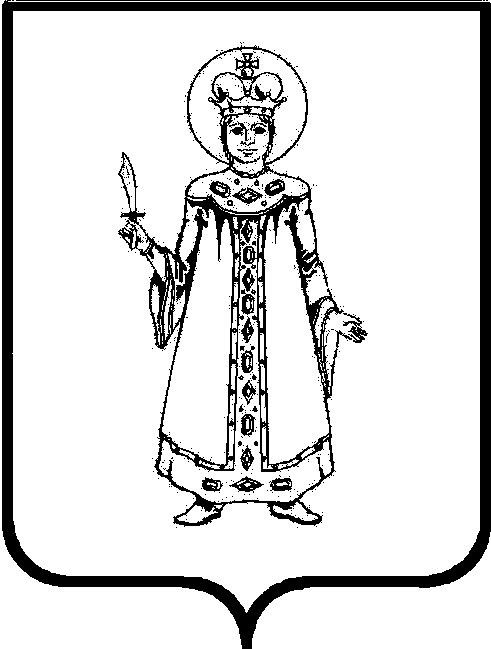 О предоставлении Богучарской Н.Б. разрешения на условно разрешенный вид использования объекта капитального строительства В соответствии с Градостроительным кодексом Российской Федерации, Федеральным законом от 06.10.2003 №131-ФЗ «Об общих принципах организации местного самоуправления в Российской Федерации», Уставом Угличского муниципального района Ярославской области, Правилами землепользования и застройки городского поселения Углич Угличского муниципального района, утвержденными решением Думы Угличского муниципального района Ярославской области от 31.05.2018 №295, решением Думы Угличского муниципального района Ярославской области от 20.12.2018 №392 «Об утверждении Соглашения о передаче осуществления полномочий по решению вопроса местного значения городского поселения Углич», на основании заявления Богучарской Н.Б. от 29.11.2018 Администрация Угличского муниципального районаПОСТАНОВЛЯЕТ:1.	Предоставить Богучарской Н.Б. разрешения на условно разрешенный вид использования объекта капитального строительства с кадастровым номером 76:22:010107:78, находящегося по адресу: Ярославская область, г. Углич, ул. Ленина, д.20 – «Магазины».2.	Опубликовать настоящее постановление в «Угличской газете» и разместить на официальном сайте Угличского муниципального района.3.	Настоящее постановление вступает в силу после его официального опубликования.Глава района					                                      А.Г. Курицин